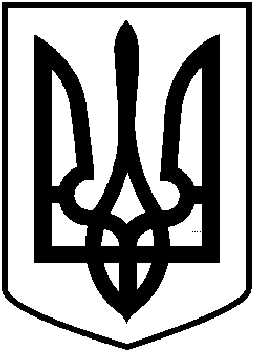 ЧОРТКІВСЬКА    МІСЬКА    РАДАВИКОНАВЧИЙ КОМІТЕТР І Ш Е Н Н Я (проект)від _____________ 2020 року 					                №  _____ Про розгляд скарги гр. Семчишина О. М.на постанову адміністративної комісіїпри виконавчому комітеті Чортківської міської радивід 11.03.2020 року № 19До виконавчого комітету Чортківської міської ради надійшла скарга від гр. Семчишина О. М. на постанову, винесену адміністративною комісією при виконавчому комітеті Чортківської міської ради від 11.03.2020 року № 19, про притягнення до адміністративної відповідальності гр. Семчишина Олександра Миколайовича за порушення ст. 152 Кодексу України про адміністративні правопорушення, а саме 25.02.2020 року працівником Чортківського ВП ГУНП в Тернопільській області капітаном поліції Андрейчуком М. Б.  було виявлено правопорушення, а саме, гр. Семчишин О. М. біля 16:00 год. перебуваючи по вул. Носа в м. Чортків, викинув недопалок від сигарети на тротуар, чим порушив п. 2.4.2 розділу 2 Правил благоустрою м. Чорткова.  Гр. Семчишин Олександр Миколайович у своїй скарзі зазначив, що не погоджується з постановою про притягнення до відповідальності, тому що недопалок від цигарки випав випадково, у зв’язку з цим працівники поліції склали протокол, а тому з постановою від 11.03.2020 року № 19, винесеною адміністративною комісією при виконавчому комітеті Чортківської міської ради, не погоджується та просить її скасувати, а справу закрити.27.02.2020 року на розгляд адміністративної комісії надійшов протокол, складений працівником Чортківського ВП ГУНП в Тернопільській області капітаном поліції Андрейчуком М. Б., про адміністративне правопорушення на гр. Семчишина О. М. за ст. 152 КУпАП, а саме гр. Семчишин О. М. біля 16:00 год. перебуваючи по вул. Носа в м. Чортків, викинув недопалок від сигарети на тротуар, чим порушив п. 2.4.2 розділу 2 Правил благоустрою м. Чорткова.  28.02.2020 року адміністративною комісією було надіслано повідомлення гр. Семчишину О. М. про час та місце проведення засідання комісії за № 44. 11.03.2020 року відбулося засідання адмінкомісії, на якому був розглянутий протокол серії АПР18 543722 від 25.02.2020 року, складений працівником Чортківського ВП ГУНП в Тернопільській області старшим капітаном поліції Андрейчуком М. Б. складеним на гр. Семчишина О. М. про притягнення його до адміністративної відповідальності за порушення ст. 152 КУпАП України, на основі якого адмінкомісією була винесена постанова № 19, згідно якої гр. Демковича С. О. було притягнено до адміністративної відповідальності у вигляді мінімального розміру штрафу, що передбачається    ст. 152 КУпАП, в сумі 340 грн. 00 коп. На засідання адміністративної комісії гр. Демкович С. О. не з`явився, повідомлений належним чином.13.03.2020 року адмінкомісією на ім’я гр. Семчишина О. М. було надіслано постанову від 11.03.2020 року № 19, що підтверджується супровідним листом за № 58. Враховуючи вищевикладене, гр. Семчишином О. М. не обґрунтовано достатні підстави щодо скасування постанови про притягнення останнього до адміністративної відповідальності, а тому, керуючись п.1 ч.1 ст. 293 Кодексу України про адміністративні правопорушення, п. б ч. 1, п. б ч. 4 ст. 38 Закону України «Про місцеве самоврядування в Україні», виконком Чортківської міської ради, -ВИРІШИВ:1. Постанову адміністративної комісії при виконавчому комітеті Чортківської міської ради від 11.03.2020 року № 19 залишити без змін, а скаргу без задоволення.2. Копію даного рішення направити заявнику.3. Контроль за виконанням даного рішення покласти на голову адмінкомісії – Тимофія Р. М.Міський голова                                                                Володимир ШМАТЬКОВікторія Деркач (03552) 3-91-1ТимофійГуйван